Муниципальное образовательное учреждениесредняя  общеобразовательная школа №5 г.ПавловоКонспект   урокаматематики  во 2 классе по теме:«Состав числа 12. Сложение однозначных чисел с переходом  через десяток разными способами.»по УМК «Планета знаний» , в соответствии с требованиями ФГОС.	Учитель : Жижина Наталья Александровна,	Категория перваяТЕМА УРОКА: «Состав числа 12. Сложение однозначных чисел с переходом  через десяток разными способами.»ЦЕЛЬ УРОКА: Создать условия для формирования умения складывать однозначные числа с переходом через десяток разными способами, записывать таблицу состава числа 12.ЗАДАЧИ:образовательные:учить складывать однозначные числа с переходом через десяток разными способами;формировать навык практической деятельности при сложении однозначных чисел с переходом через десяток;развивающие:развивать умение анализировать, сравнивать и делать осознанный выбор;развивать вычислительные навыки, наблюдательность;развивать познавательную активность, потребность в знаниях, формировать мотивацию к дальнейшему изучению математики;воспитательные:воспитывать умение отстаивать собственную точку зрения;воспитывать чувство взаимопомощи, умение сотрудничать.ТИП УРОКА:  Урок усвоения новых знаний.    МЕТОДЫ:     частично- поисковый, репродуктивный.ФОРМА ОРГАНИЗАЦИИ : совместная учебная деятельность, На уроке используются технологии проблемно – диалогического мышления, здоровьесберегающая, личностно – ориентированная.СПОСОБЫ ДЕЯТЕЛЬНОСТИ УЧАЩИХСЯ: сочетание фронтальной, индивидуальной, парной.ОБОРУДОВАНИЕ И НАГЛЯДНОСТЬ: компьютер, проектор, интерактивная доска, презентация,  счетный материал, учебник Башмакова 2кл.,тетради, карточки, индивидуальная доска.ПЛАНИРУЕМЫЕ РЕЗУЛЬТАТЫ:Предметные:умение выполнять сложение и вычитание   чисел в пределах 20 с переходом через десяток;правильно употреблять в речи название компонентов сложения (слагаемые, сумма)и вычитания (уменьшаемое, вычитаемое);умение решать текстовые задачи;личностные:умеют признавать собственные ошибки;воспринимают математику как часть общечеловеческой культуры;метапредметные:регулятивные:удерживают цель учебной деятельности на уроке;планируют собственную вычислительную деятельность;познавательные:наблюдают за свойствами чисел устанавливают закономерности в числовых выражениях и используют их при вычислениях;комбинируют несколько слагаемых для получения заданной суммы, предлагают разные варианты;коммуникативные:отвечают на вопросы учителя, вступая в диалог;выстраивают взаимоуважительные отношения при работе в парах.ХОД УРОКА.Этапы урокаДеятельность педагогаДеятельность учащихсяФормирование УУДОргмомент -Добрый день. Урок математики.-Что ждете от сегодняшнего урока?- Что для этого будем делать? - Учитываю ваши пожелания, предлагаю план урока:(учитель вывешивает в столбик план работы урока)вспоминаемоткрываем новоезакрепляемработаем в пареподводим итогиВысказывают свои предположения:Ждут от урока: хорошей оценки, похвалу учителя и друзей, интересные задания…Будем внимательно решать, работать в парах, играть, помогать соседу….Л: Положительный эмоциональный настрой,мотивация учебной деятельности.Актуализация знаний.Усвоение новых знаний.Первичное закрепление.Закрепление.  Итог урока.Рефлексия.Оценивание.Домашнее задание.1) -Вспомним, что умеем и проведем Игру молчанку. Задание на слайде.    -запишите сумму чисел 10 и2;(слайд 2)- 4 увеличьте  на 3;- разность чисел 39 и34;-уменьшите 29 на 20;-на сколько 15 больше 12?-Проверим работу.Оцените свою работу(без ошибок-5,одна ошибка-4, две и более ошибок -3).2) – Какое число лишнее?-Почему?- Что о нем можете сказать ?-Что еще мы можем про него узнать?-Как вы думаете, с каким числом мы будем работать на уроке?- Тема нашего урока?Состав числа 12.- Где вам встречалось число 12?(слайд 3)3)- Что объединяет остальные числа?- Могут ли помочь однозначные числа получить число 12? -Какую цель урока мы поставим?-Что мы будем делать, чтобы достичь цели урока ?1)Работа с счетными палочками.-Возьмите 9 палочек и прибавьте  3 палочки.- Сколько получилось?-Как ты посчитал, что 9+3=12?-Подумай, как еще можно посчитать?-Объясните, как на каждом рисунке нашли значение суммы 9 и 3?( слайд 4 )- Как легче, удобнее?-Рассмотрите новую запись.9+3=   1  2-Как вы думаете, к какому способу она подходит?-Почему? Обоснуй свой ответ.3)Составим для работы алгоритм.Заменим число на сумму удобных слагаемых;Дополним до круглого десятка;Добавим оставшееся число.4) – С каким новым способом вы познакомились?-В чем его смысл?1) -Составим таблицу состава числа 12.9+3=12  -Есть еще однозначные числа, в сумме которых получается 12?- Проверим правильность выполнения.-Какую таблицу мы составили?-Какие числа складывали?-Что общего в выражениях?- Мы составили таблицу сложения однозначных чисел с переходом через десяток.2) – Проверим ваше умение пользоваться таблицей. Работаем в паре.-Ответьте на вопросы и вставьте нужные числа. Задание №1стр 41.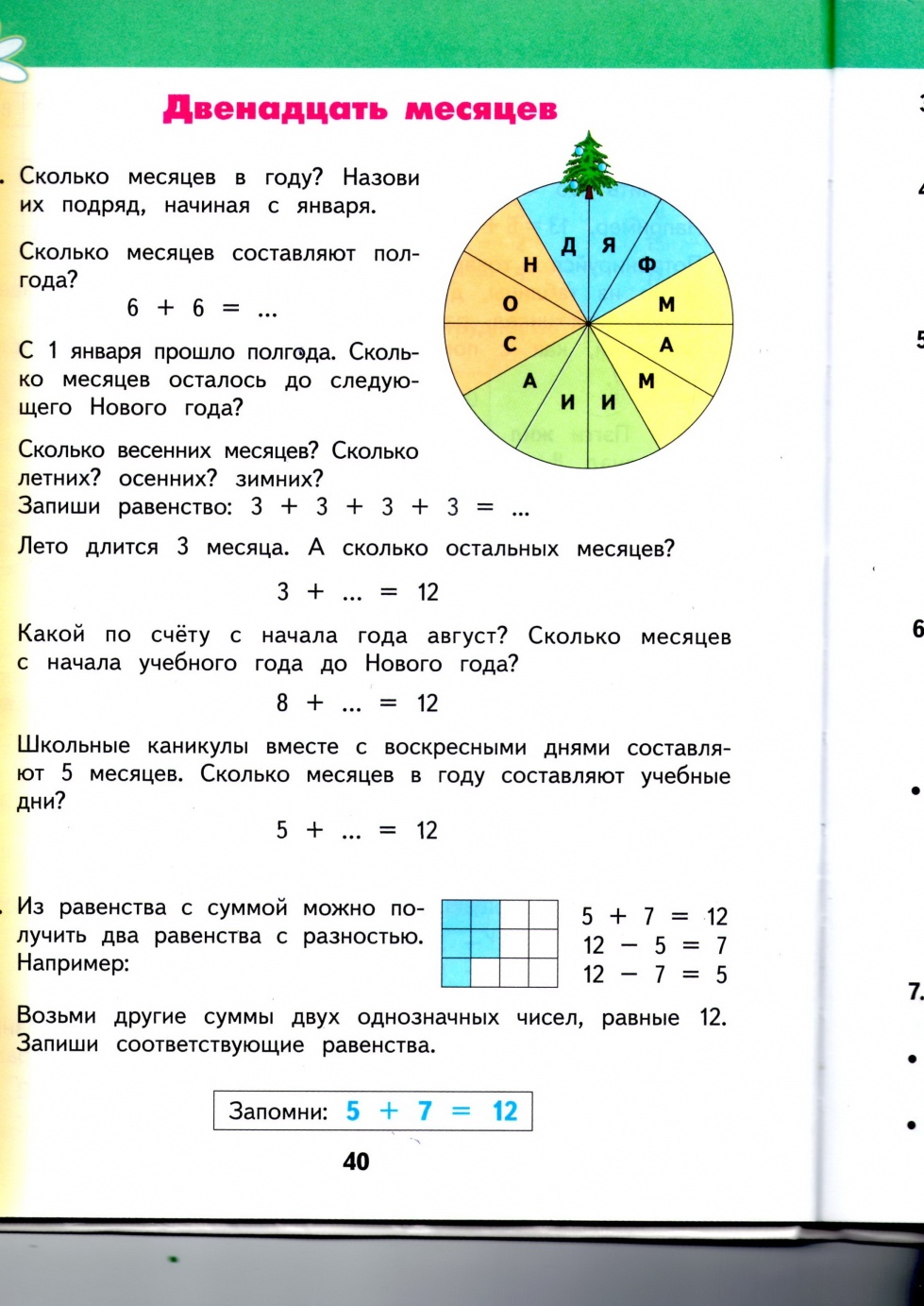 -Можно ли из равенства с суммой получить равенство с разностью? Запишите .- Проверяем (светофор )3)Работа в парах.-А теперь мне нужна помощь «маленьких учителей». На столах у вас карточки с заданием. Разделитесь- кто учитель, кто ученик. Не забывайте правила поведения при работе в парах.Объясняем в полголоса;Внимательно выслушиваем объяснение ученика;Взаимовежливы;Внимательно заполняем лист контроля.По окончанию работы лист контроля снимается учителем, но разбирается в момент подведения итогов , оценивание детей.1)Работа с учебником. Страница 41 задание 3.-Прочитайте задание.-Что перед нами?-Как узнали?-Прочитайте условие задачи.-Прочитайте вопрос.-Определите тип задачи. -Запишем условие( краткой записью, схемой, чертежом).-Согласны с записью?-Запишите решение самостоятельно.-Какое решение задачи записали?Проверка-(светофор.)- Что вам помогло быстро сосчитать выражение 12-3?-Таблица сложения состава числа 12.- Оправдались ваши ожидания от урока?-Какое открытие вы сегодня сделали?На полях нарисуем   наш круг(2х2 клетки) и раскрасим, если:Все на уроке было понятно –зеленым;Не все понятно и  были трудности при выполнения задания – желтым;Было трудно и не понятно- красным.(Учитель спрашивает у 3-4 человек –Какой круг они нарисовали?)-На уроке были очень активны…..-Меня порадовали….-Мне помогали…..Дома страница 41 №4.(Учащиеся молча записывают ответы в тетрадь, а один ученик пишет мелом на индивидуальной доске за партой)  12     7    5    9     3Проверяет ученик, который работал на индивидуальной доске. Если верно-дети поднимают зеленый светофор, нет – красный)Лишнее 12.Оно двузначное, число второго десятка, один десяток и две единицы.  Попробуем складывать или вычитать, состав числа.С  числом 12.Состав числа 12.Встречали: 12 часов,12месяцев,номер квартиры…..Они однозначные.Да : 9+3, 7+5, Цель: состав числа 12.Мы будем учиться складывать однозначные числа с переходом через десяток. 9+1+1+1=12(пересчитывал)9 +1=10 +1+1=12(9 +1)дополню до 10 и еще2=12- Присчитыванием- Считаем с использованием числового ряда- Дополняем до круглого десяткаК третьему способу.Дополняем до 10Дети проговаривают весь алгоритм, сокращаем и берем главные слова.Сложение однозначных чисел с переходом через десяток.Дополним до круглого десятка.9+3=128+4=127+5=126+6=12Решаем длинной записью у доски с объяснением.Таблицу состава числа 12Складывали однозначные.Добавляли до круглого десятка.В паре вставляют в окошечко нужное число и  записывают выражение в тетрадь.3+8=128+3=125+7=12Если из суммы вычесть первое слагаемое, то получится второе слагаемое. 12-8=3   12-3=8Игра «Маленькие учителя» заключается в следующем:Дети договариваются в паре кто будет «учителем», кто учеником.У каждого на парте карточка с решенным примером и ответом.(Приложение)Учитель диктует пример ученику.Ученик подробно объясняет решение примера .Меняются ролями.По окончанию работы идут с карточкой, ручкой и тетрадкой к доске, где висит лист контроля.Каждый учитель отмечает результат своего ученика.(Приложение)Выбирают себе нового партнера для продолжения игры. Идут на любую свободную парту.Дана задача и дети выбирают любую форму записи условия задачи:Л.-3м.З-? м.	12 м.        3 м.         ? м.	12 м.Ожидание оправдались.Научились складывать однозначные числа с переходом через десяток.Узнали таблицу состава числа 12.Научились вычитать с помощь таблицы сложения.Л:Формировать интерес к предмету, первичное умение само оценивание на основе критериев.Р: Учить принимать учебную задачу, осуществлять самоконтроль своей деятельности.П: Учить понимать информацию в знако-символической форме, выделять признаки и классифицировать их.Л: формировать представление о знании и незнании, первоначальную ориентацию на оценку- результат собственной работы.Р: учить проговаривать вслух последовательность производимых действий- первоначальный контроль.П: развивать действие- кодирование информации(перевод словесного изложения действия в знако- цифровой), учить строить рассуждения.Л: формировать интерес к предмету, уважение к другим.Р: учить принимать и понимать учебную задачу, выполнять учебные действия, осуществлять пошаговый контроль.П: учить проводить сравнения, строить рассуждения.К: адекватно использовать средства устного общения.П: развивать действие- кодирование информации(перевод словесного изложения действия в знако- цифровой), учить строить рассуждения.К: адекватно использовать средства устного общения.Л:Формировать интерес к предмету, первичное умение само оценивание на основе критериев.Р: Учить принимать учебную задачу, осуществлять самоконтроль своей деятельности.Р: осуществлять самоконтроль своей деятельности.